MINISTÉRIO DA EDUCAÇÃO UNIVERSIDADE FEDERAL DE SANTA MARIA PRÓ-REITORIA DE EXTENSÃO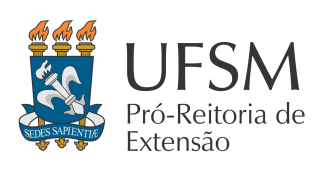 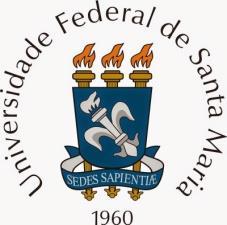 ANEXO  III CHAMADA INTERNA 068/23 PARA MURALDECLARAÇÃO DE NÃO PLÁGIO OU AUTOPLÁGIO DO MURAL PARA A INCUBADORA SOCIAL Eu, portador/a do CPF	e do RG	emitido em     /      /             ,  expedido pela	, autor da presente proposta, li e aceito as normas descritas no  Edital N° 068/2023 PRE, (incluindo seus Anexos) para seleção de proposta para mural na Incubadora Social. Desta forma, declaro que a arte por mim proposta não caracteriza, no todo ou em parte, plágio ou autoplágio.	,	de	de 2023.Assinatura 